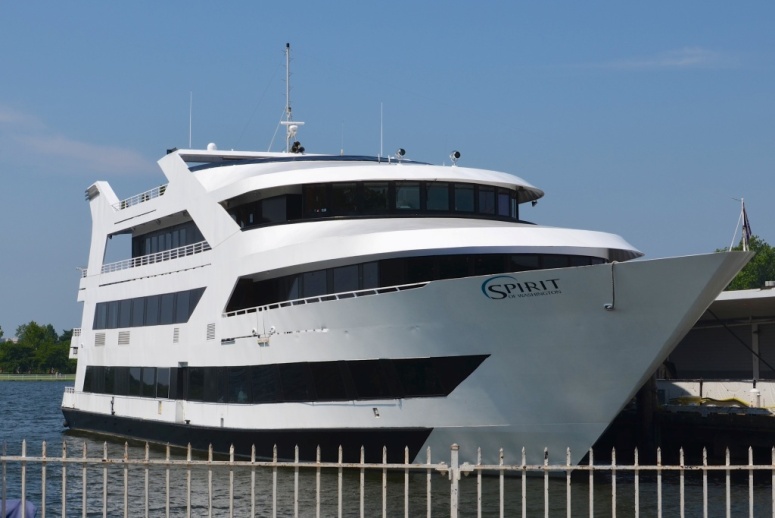 SHEPHERD PARK AARP CHAPTER 2667Spirit of Washington CruiseDate:  Wednesday, June 21, 2017          Price:  $67.00 per person            Time:  12 noon – 2:00 pm (Boarding     11:15 am)NOTE:  FREE parking at the Safeway (1100 4th St SW, Washington, DC 20024) with FREE Shuttle service from Safeway parking lot to Spirit Cruise lines.  The shuttle bus comes every 5 to 10minutes right at the entrance (4th Street) to Safeway.  Arrive at Safeway no later than 10:45 am.PAYMENT INSTALLMENTS:First payment due March 22nd   $30.00    Second payment due April 19th  $37.00NO REFUND * EXCEPT IN EMERGENCYName______________________________________  Guest_______________________Telephone____________________________  Total  $______________________Checks payable to:  Shepherd Park AARP Chapter 2667Mail to:  Andrew Mickens, Jr.  7428 8th Street, NW Washington DC 20012For further information contact:	Andrew Mickens, Jr.		202-726-0140	Donna Graham			301-585-4759	Barbara Schools			202-722-1225